Appendix F - Coaching Training Session Assessment Forms for Level 2 Accreditation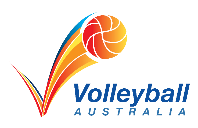 Volleyball / Beach Volleyball Level 2 Coach Accreditation ProgramPractical Assessment Activities: Training Session Coaching Assessment Name: _________________________________________________________ Phone Number: __________________________Email: _________________________________________________________ State:_______________ Postcode:___________Assessment ChecklistResult: (Must be assessed ‘Competent’ in all criteria to achieve ‘Competency’ for this Practical Assessment Activity):	Reasons for an assessment of ‘Not Competent’ on any criteria must be written in the ‘Comments’ section beside the specific criteria.Name of Assessor: _________________________________________________________________________________________Signature of Assessor: ______________________________________________________	Date: _______________________Assessment CriteriaCommentsAssessment(delete one)The coaching session was delivered in a manner compliant with the VA Coach’s Code of BehaviourCompetent Not Yet CompetentThe coaching session appeared to have been planned and was appropriately structured.CompetentNot Yet CompetentCommunication, including non-verbal communication, was appropriately delivered, and received in an effective manner.CompetentNot Yet CompetentTechnical drills followed the principles of training and appropriate to the development level of the team and/or athletesCompetentNot Yet CompetentTactical drills followed the principles of training and appropriate to the development level of the team and/or athletesCompetentNot Yet CompetentActivities progressed with challenges, or regressed to adapt to need of the team or athletesCompetent Not Yet CompetentFeedback is relevant and specific to team or athlete’s development and delivered appropriatelyCompetent Not Yet CompetentRecognise the ‘coachable moment’ and use it appropriately when the skill is correctly or incorrectly performed.Competent Not Yet CompetentResources including staff, athletes and training aids were used effectively Competent Not Yet CompetentThe session was conducted with the physical well-being, health and safety of the athletes duly consideredCompetent Not Yet CompetentSeek feedback from players and others and use self-reflection techniques to evaluate the training session.Competent Not Yet CompetentCandidate has achieved competencyCandidate is not yet competent: re-assessment required